MISSION PLANMISSION PLANMISSION PLANMISSION PLANFLIGHT ID20220917H1STORMAL07 / FIONAMISSION ID0607ATAIL NUMBERNOAA42TASKINGEMCPLANNED PATTERNModified ButterflyMISSION SUMMARYMISSION SUMMARYMISSION SUMMARYMISSION SUMMARYTAKEOFF [UTC]0743LANDING [UTC]1447TAKEOFF LOCATIONArubaLANDING LOCATIONArubaFLIGHT TIME7.1BLOCK TIME7.2TOTAL REAL-TIME RADAR ANALYSES(Transmitted)4 (4) note: not all 4 used in compositeTOTAL DROPSONDES (Good/Transmitted)28 (27 / 27)OCEAN EXPENDABLES (Type)  1 AXBT (ONR)sUAS (Type)NoneAPHEX EXPERIMENTS / MODULESEarly Stage Experiment: AIPEX (Vortex Alignment Module, VAM)Early Stage Experiment: AIPEX (Vortex Alignment Module, VAM)Early Stage Experiment: AIPEX (Vortex Alignment Module, VAM)HRD CREW MANIFESTHRD CREW MANIFESTHRD CREW MANIFESTHRD CREW MANIFESTLPS ONBOARDAlveyLPS GROUNDHazeltonTDR ONBOARDRogersTDR GROUNDReasorASPEN ONBOARDSellwoodASPEN GROUNDNoneNESDIS SCIENTISTSNoneNoneNoneGUESTS (Affiliation)Stahl (AOML)Stahl (AOML)Stahl (AOML)AOC CREW MANIFESTAOC CREW MANIFESTAOC CREW MANIFESTAOC CREW MANIFESTPILOTSAbitbol, Copare, Wood Abitbol, Copare, Wood Abitbol, Copare, Wood NAVIGATORMillerMillerMillerFLIGHT ENGINEERSStokes, GeeStokes, GeeStokes, GeeFLIGHT DIRECTORKalen, HolmesKalen, HolmesKalen, HolmesDATA TECHNICIANMcAlisterMcAlisterMcAlisterAVAPSDykemanDykemanDykemanPRE-FLIGHTPRE-FLIGHT Flight Plan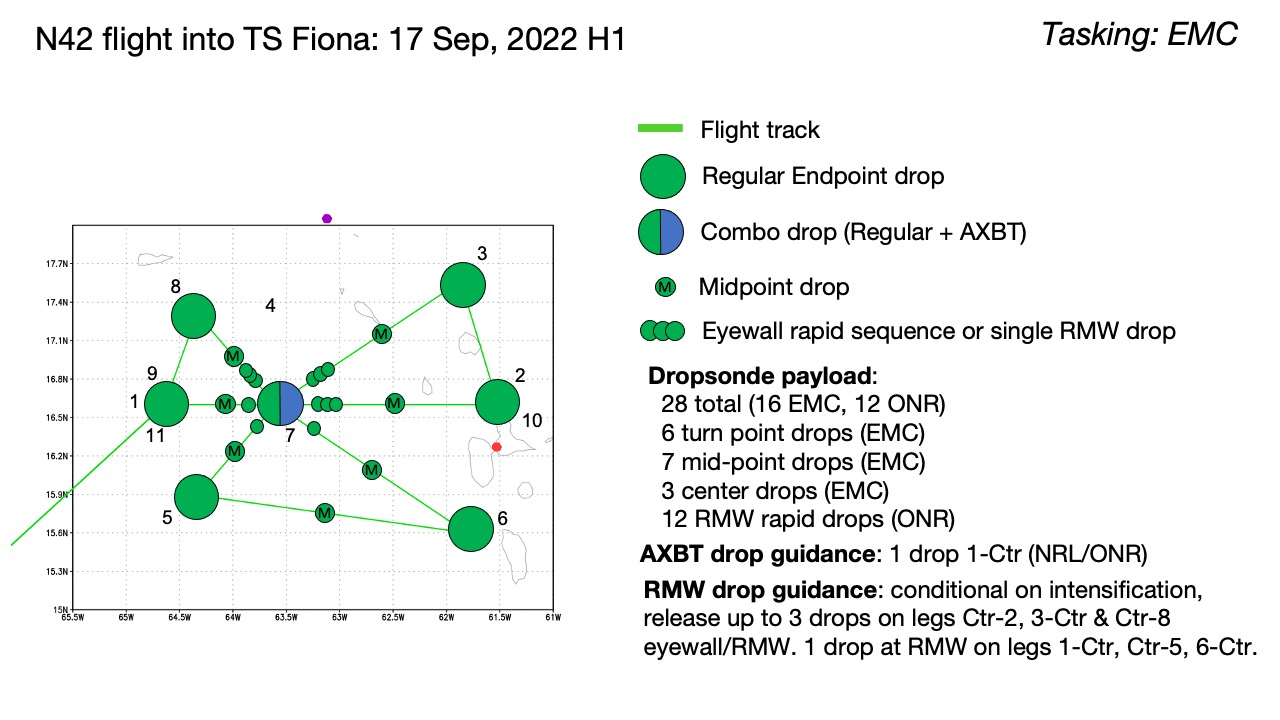 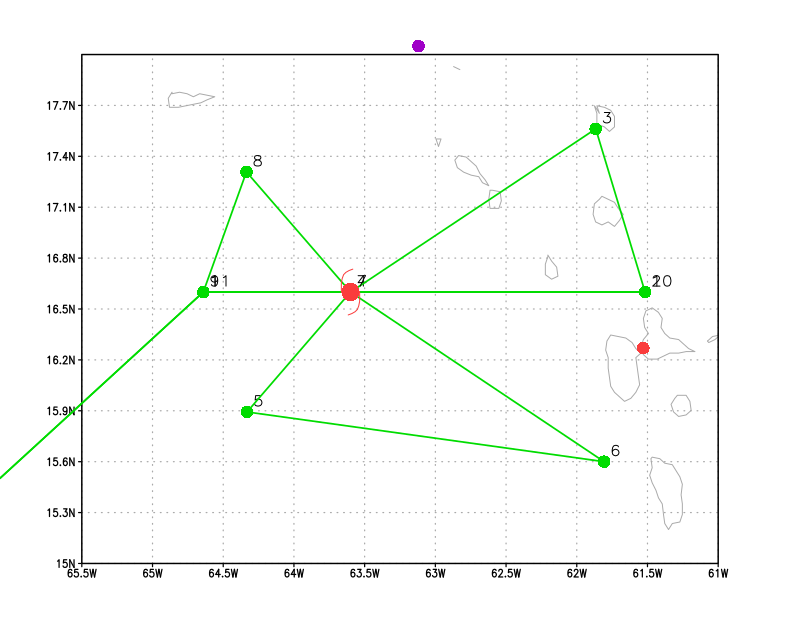 The pattern is a modified butterfly with shortened legs on the west side (no precipitation) and extended legs on the eastern side. One repeat VAM racetrack of the first W-E is planned for the last part of the mission.Expendable DistributionDropsondes are planned at all center, midpoint, endpoints, and RMWs. Rapid RMW sequences are planned for the northern/eastern quadrants. An ONR AXBT deployment is expected for the first center pass.Preflight Weather BriefingFiona has slightly intensified overnight and now has maximum sustained winds of 50 knots and 1000 mb estimated MSLP. Movement is west at 14 mph. Overall, as shown by the ground radar loops from Guadeloupe and Martinique below, the storm structure has improved with a marked increase in convection and stratiform in the downshear (eastern) quadrants. The precipitation still has an asymmetric configuration but appears to be increasing nearer to the low-level center. Although the storm is still in an environment characterized by westerly vertical wind shear, environmental conditions are expected to gradually improve over the next couple of days.Instrument NotesAll instruments operationalIN-FLIGHTIN-FLIGHTTime [UTC]Event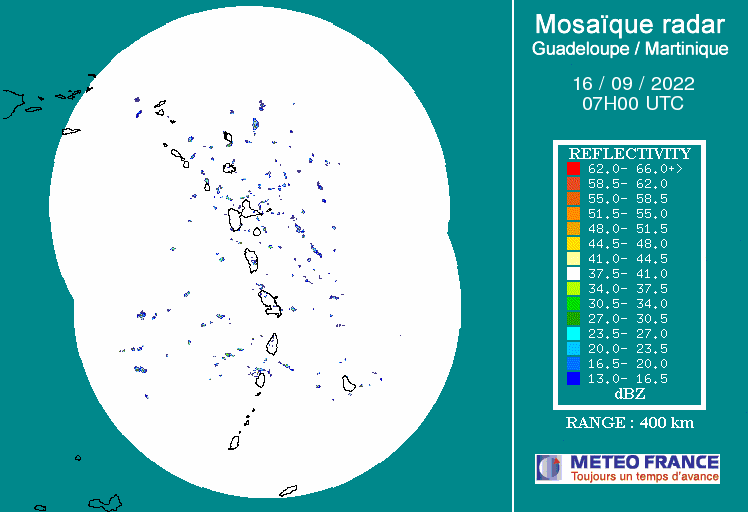 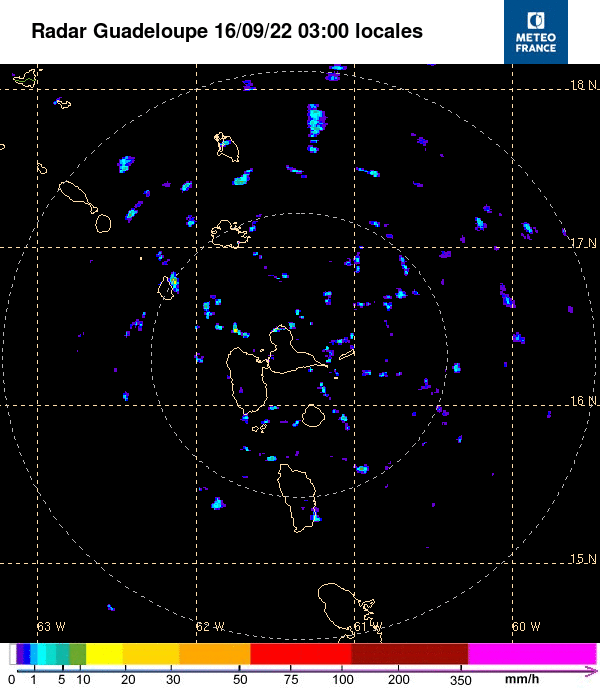 0743Takeoff from Aruba0845Descending to Initial Point (IP)0853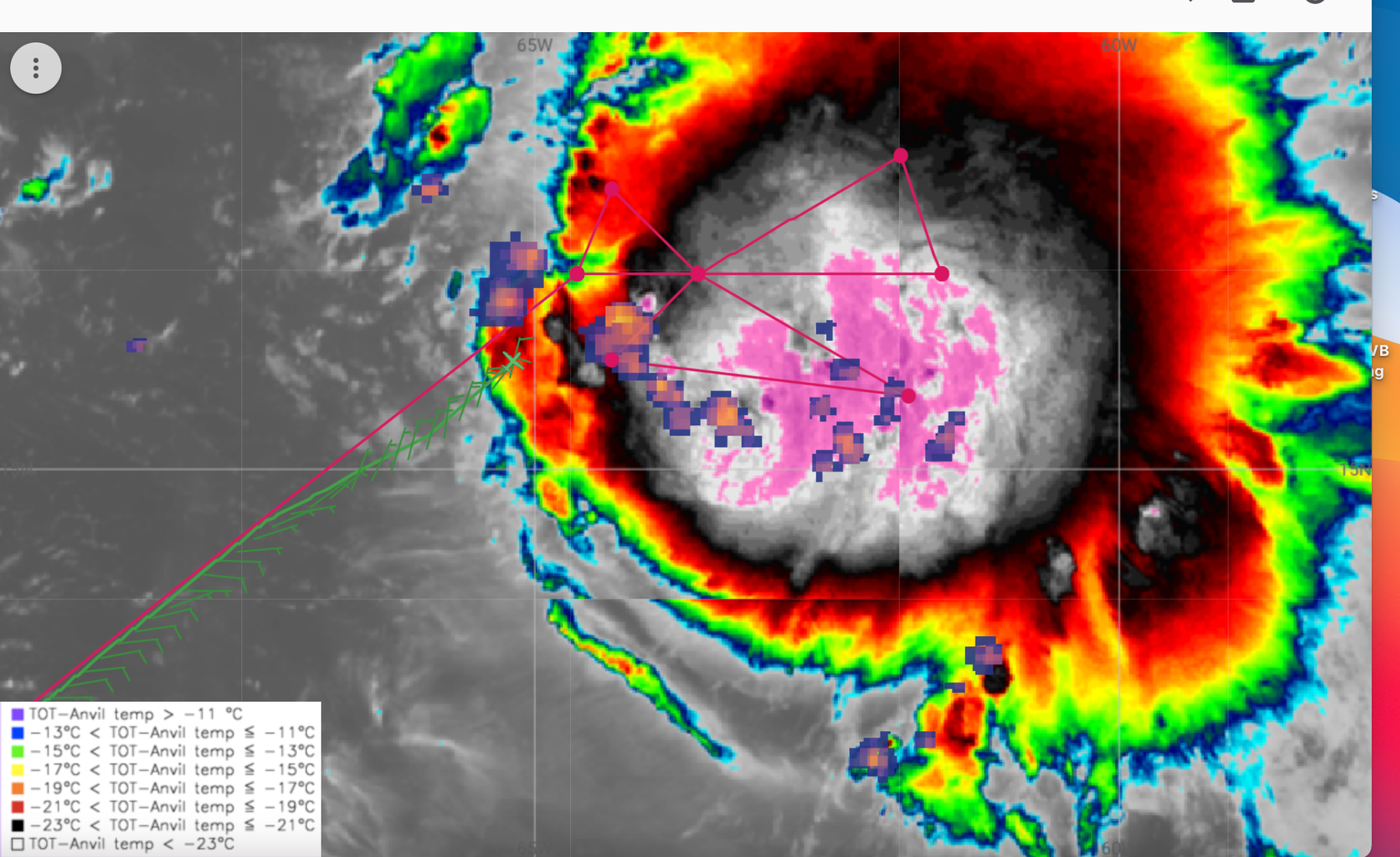 0904Dropsonde #1 endpoint W-E leg091512Dropsonde #2 midpoint W-E leg0924Dropsonde #3 AXBT combo, released a little early before center at FD discretion (they wanted to release before convection farther east); measured a 29.39C SST0930RMW sonde #40930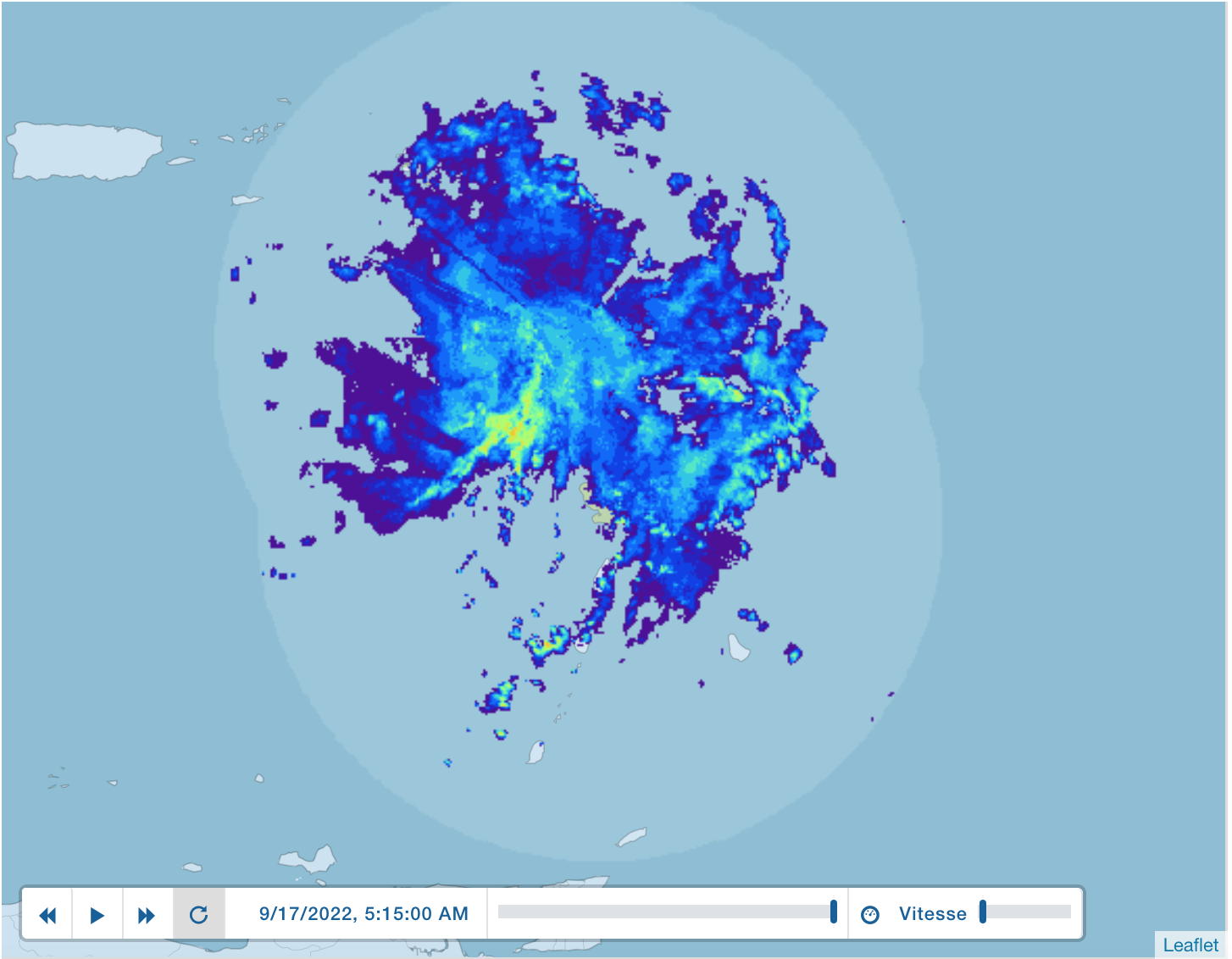 0934Center sonde #5. Bad winds so did a 2nd for drop #60946RMW outbound W-E drop #70946Strange wind field - Center reformation?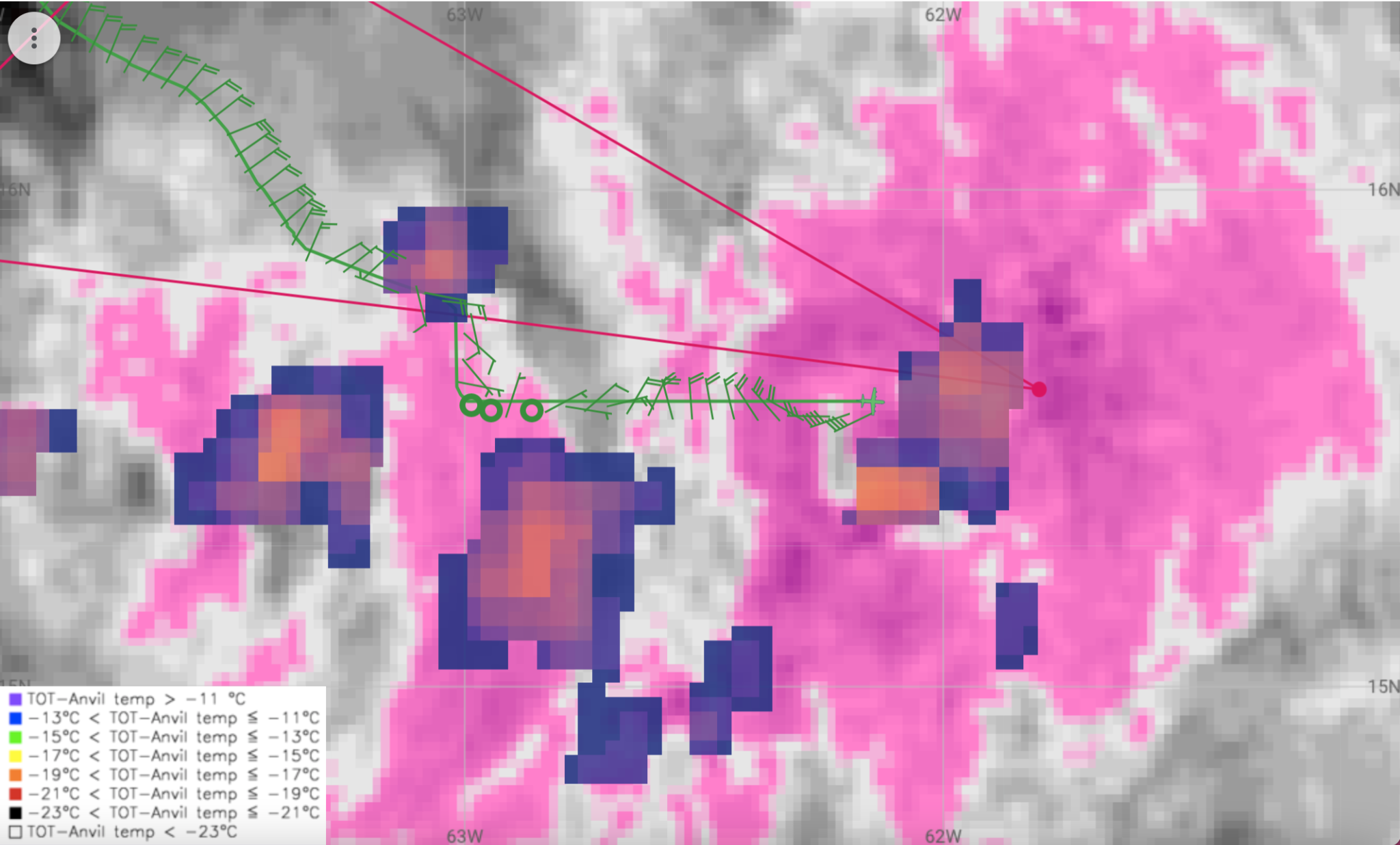 0949Midpoint sonde #80951Did another RMW sonde #9 on secondary wind spike, reforming center?0952Microwave shows the strong curve band but messy center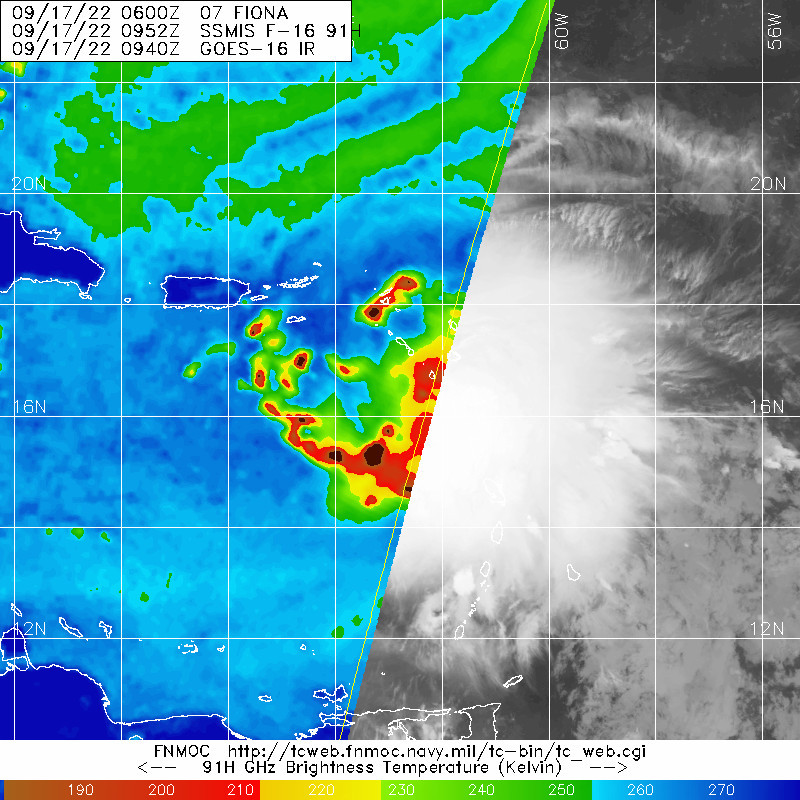 0957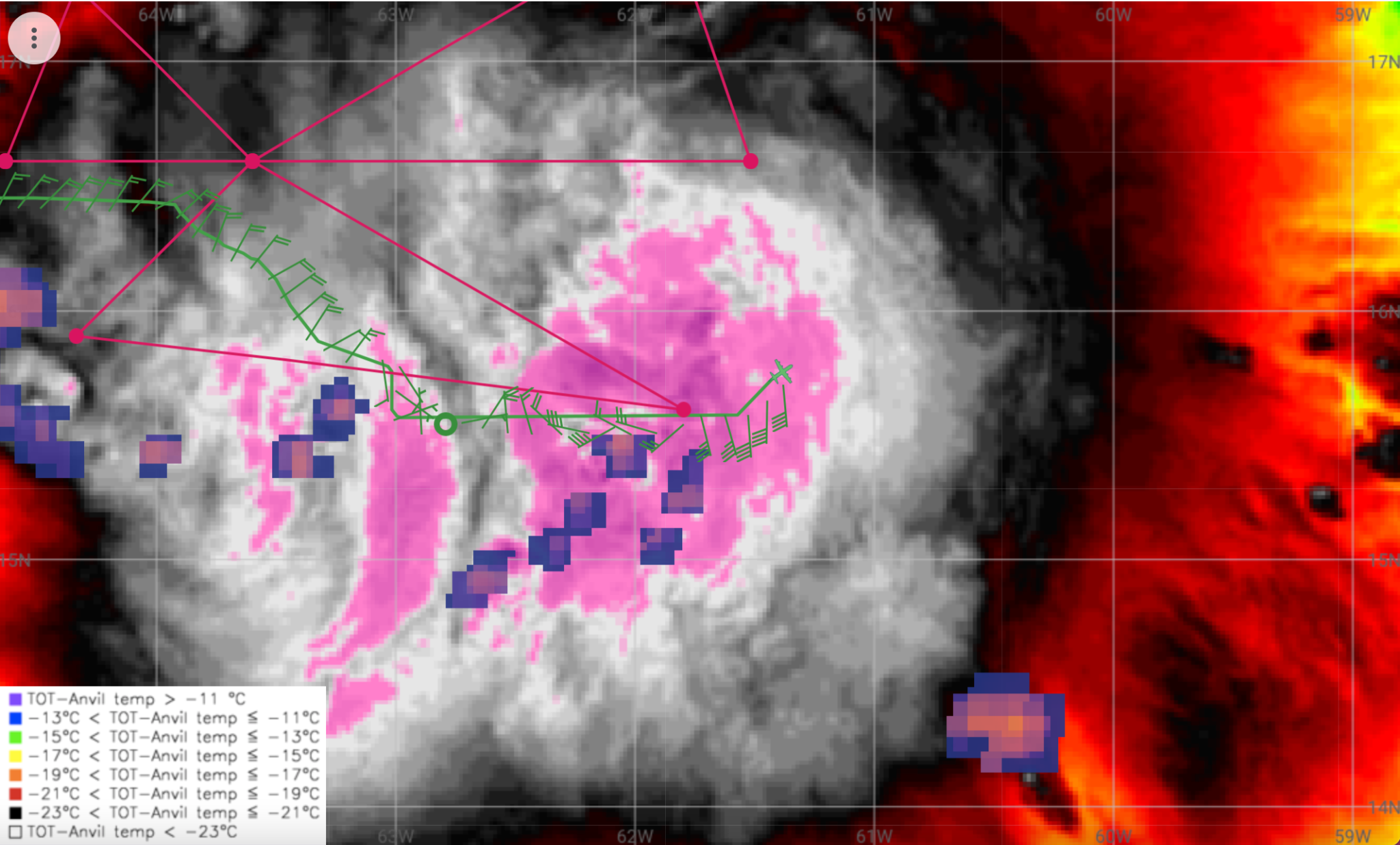 1005Endpoint sonde #101007Radar seems to show the multiple centers as well: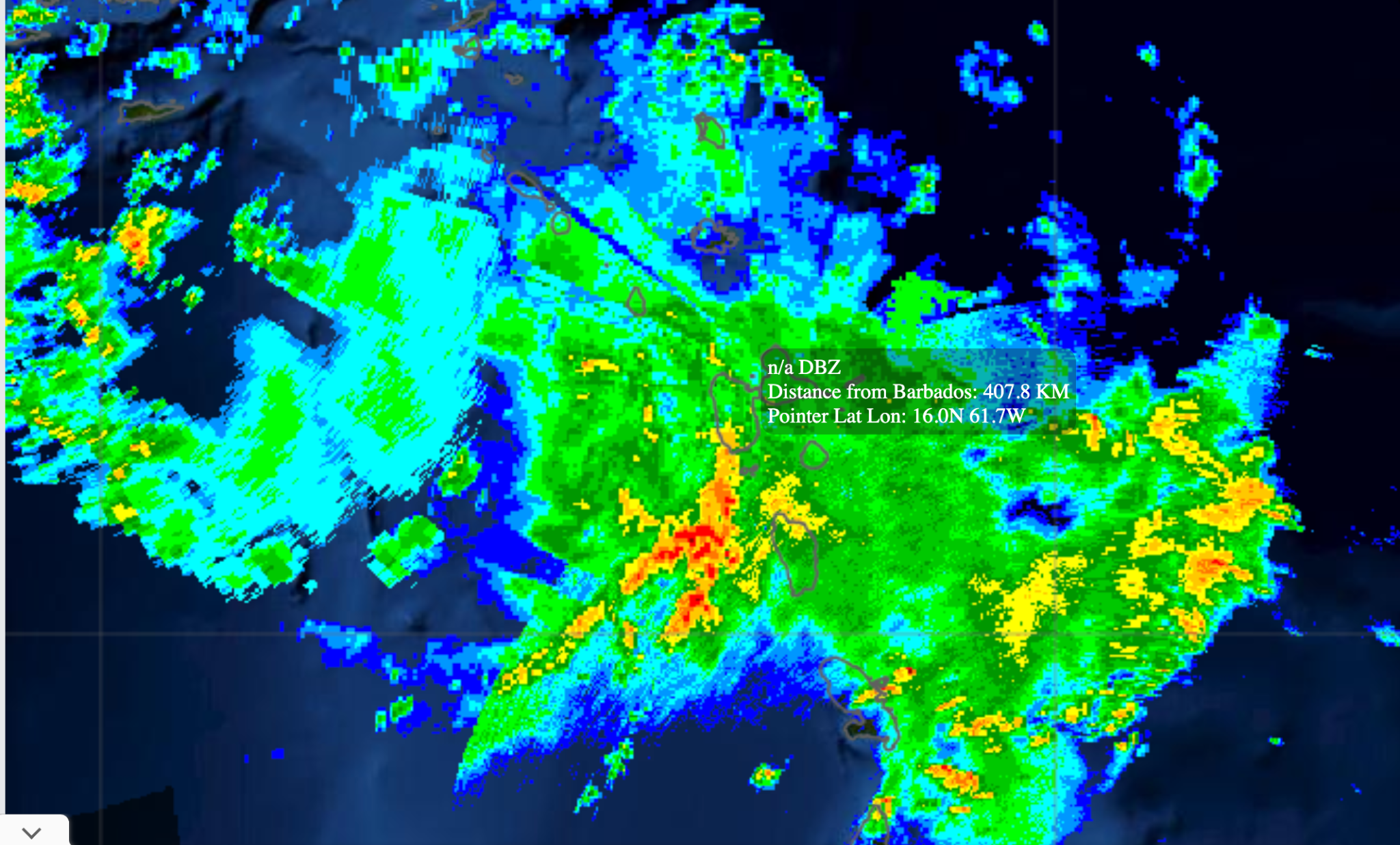 103130Endpoint sonde #11 for inbound ENE-SW leg. Readjusted the center position a bit to take the centroid between the weaker farther west center and what appears to be a more robust FL center farther towards the east. Also the inbound leg had cut in a little early on the downwind due to convection and Guadeloupe air space1039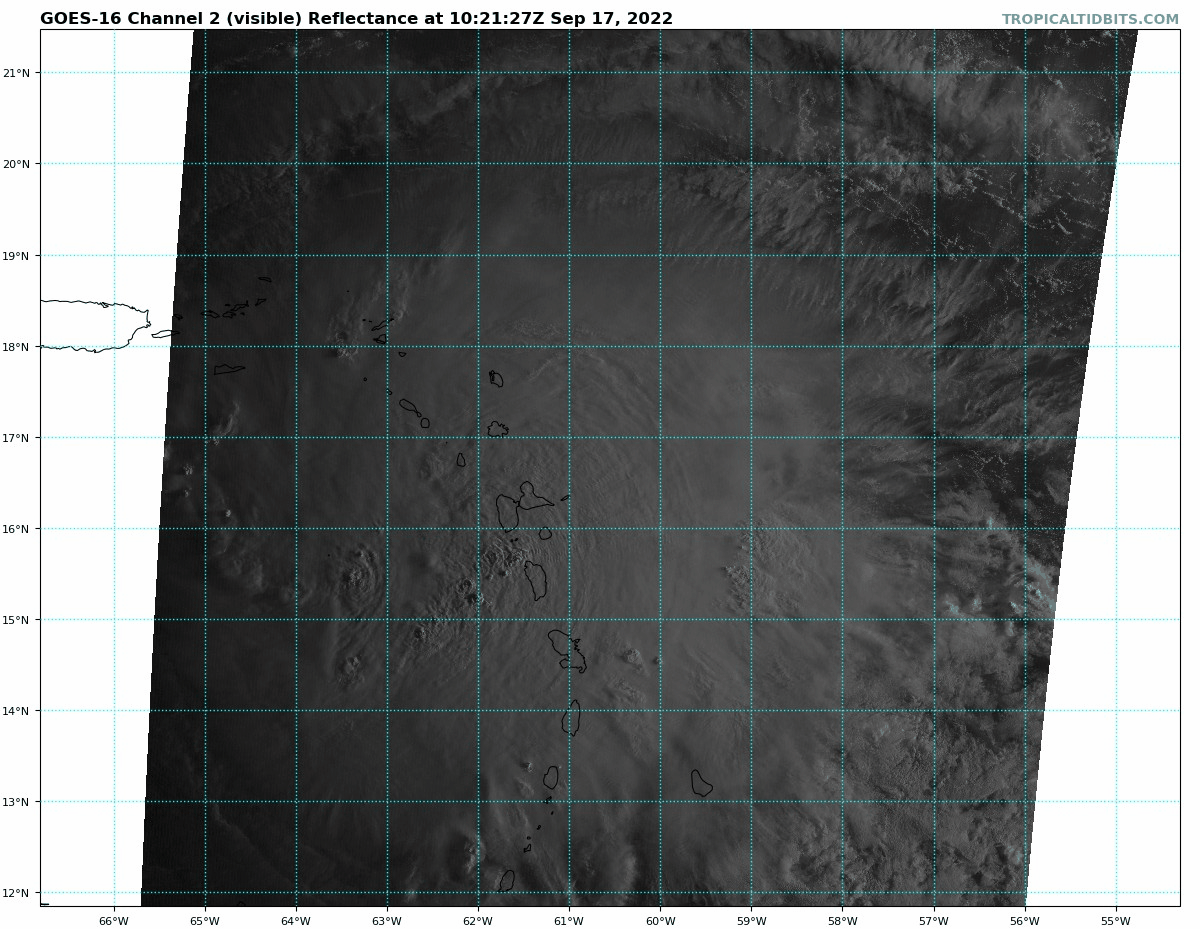 Holding midpoint sonde #12 until after Guadeloupe1048Second center (MLC) appears dominant above ~3 km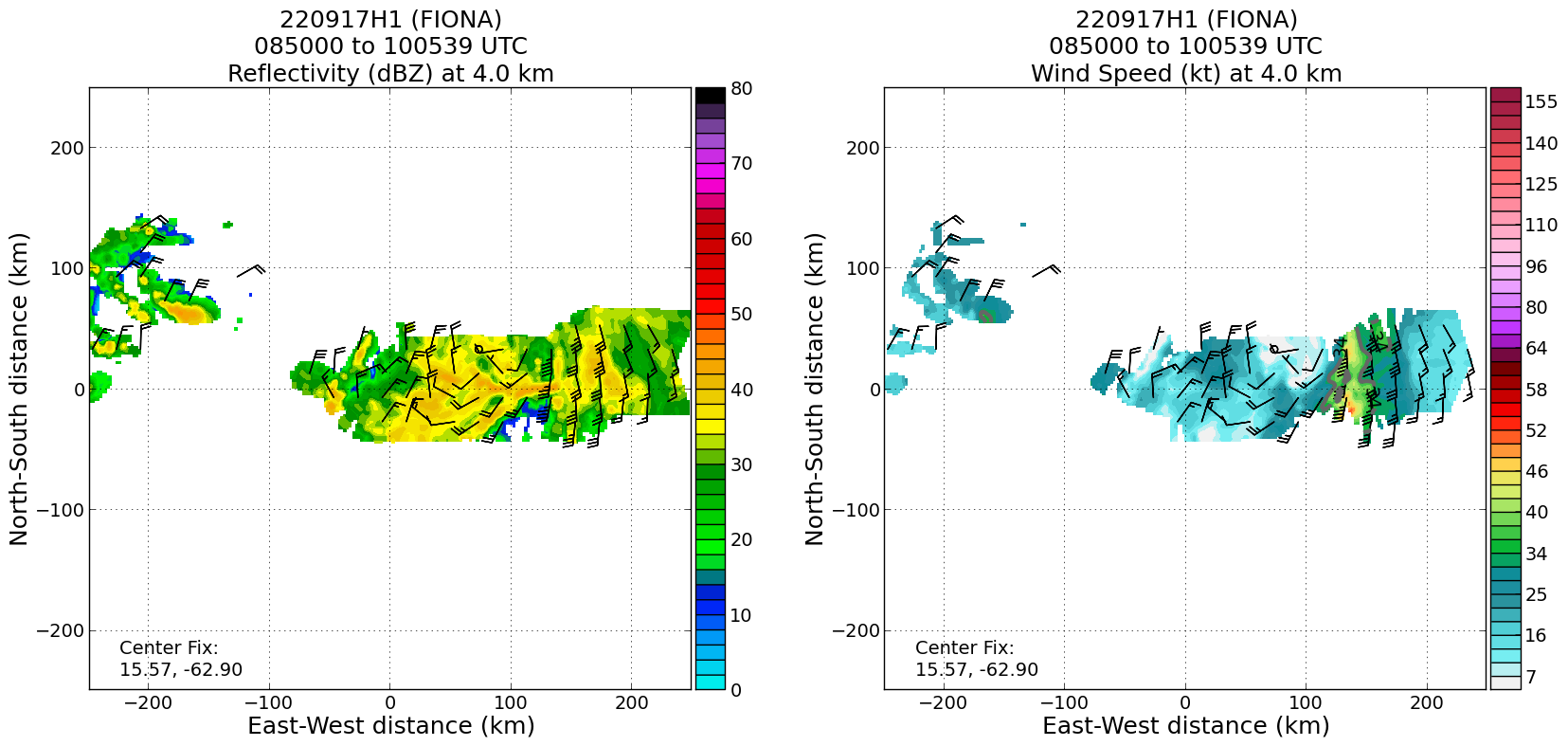 1048Midpoint sonde #12104930RMW 1st sonde #13105030RMW 2nd sonde #141101RMW 3rd sonde #15, secondary wind max (likely associated with other center that’s farther west?)1110Midpoint sonde #16, outbound NE-SW1111No marked center for that second pass1111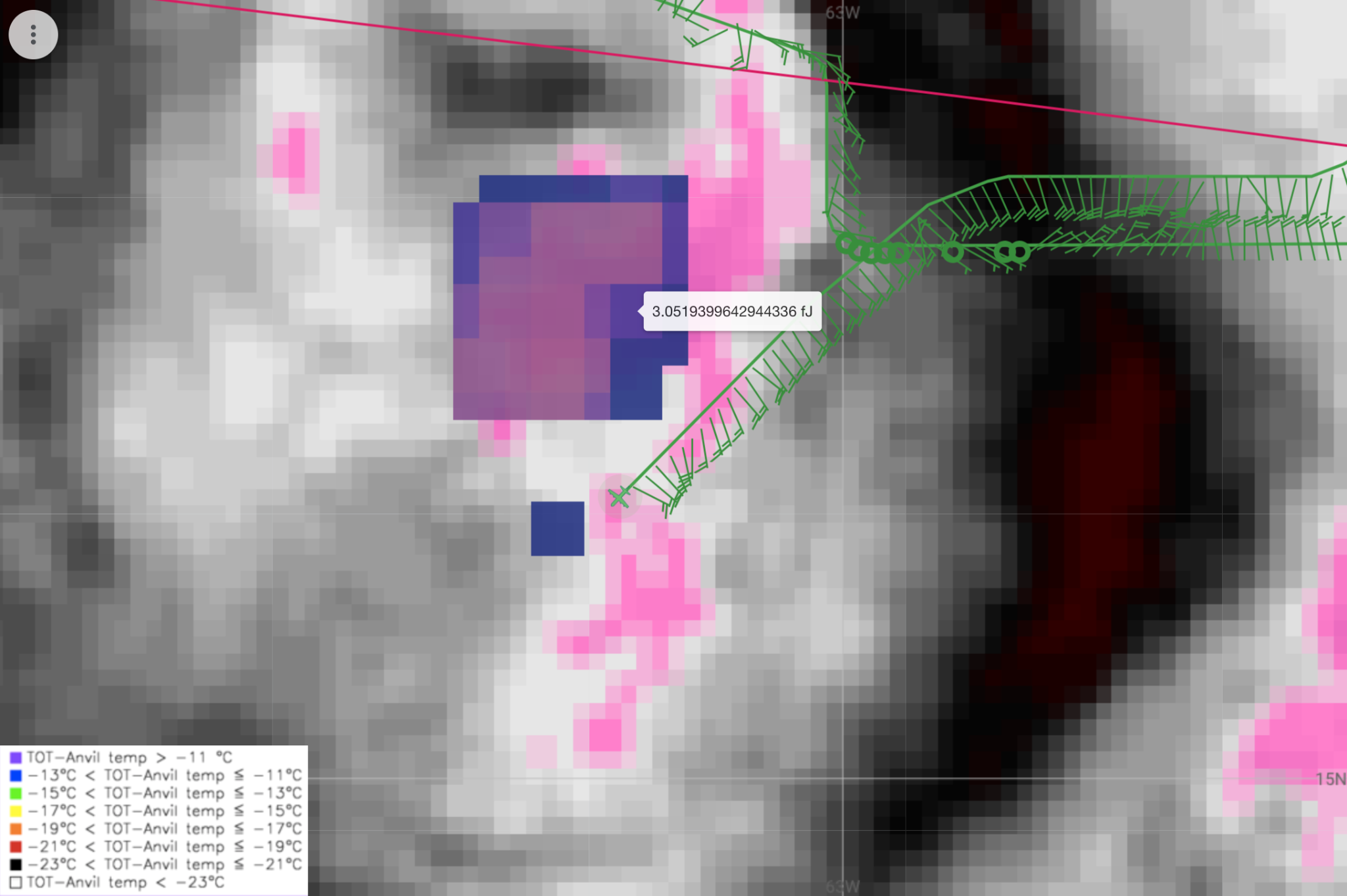 Not much of a wind shift here1113RMW sonde #17 outbound1117Endpoint sonde #181123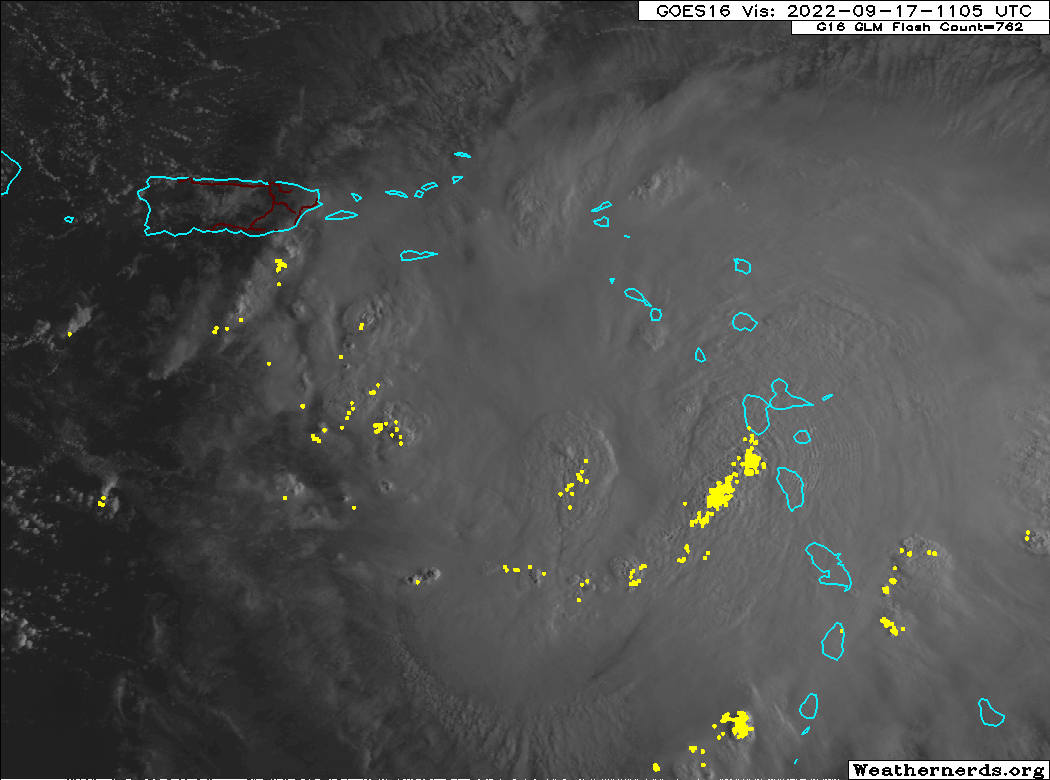 1139Drop #19 midpoint of downwind leg1146Endpoint sonde #20. Inbound SE-NW114930RMW sonde #21120140RMW sonde #221205Center marked and sonde #23 for flight level wind shift1220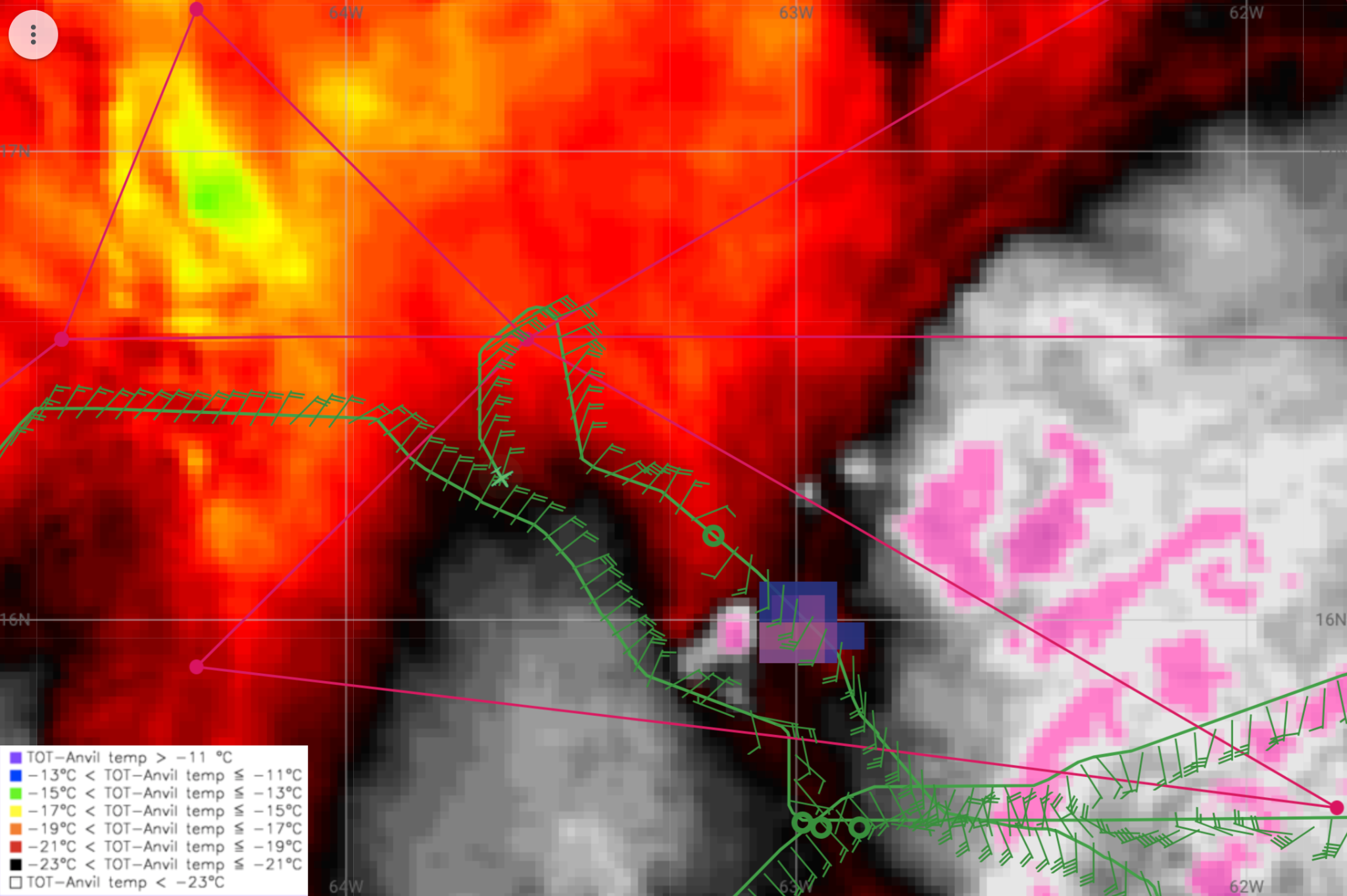 1224Downwind leg blending into W-E VAM1234CBs over the developing center along 16N, 63W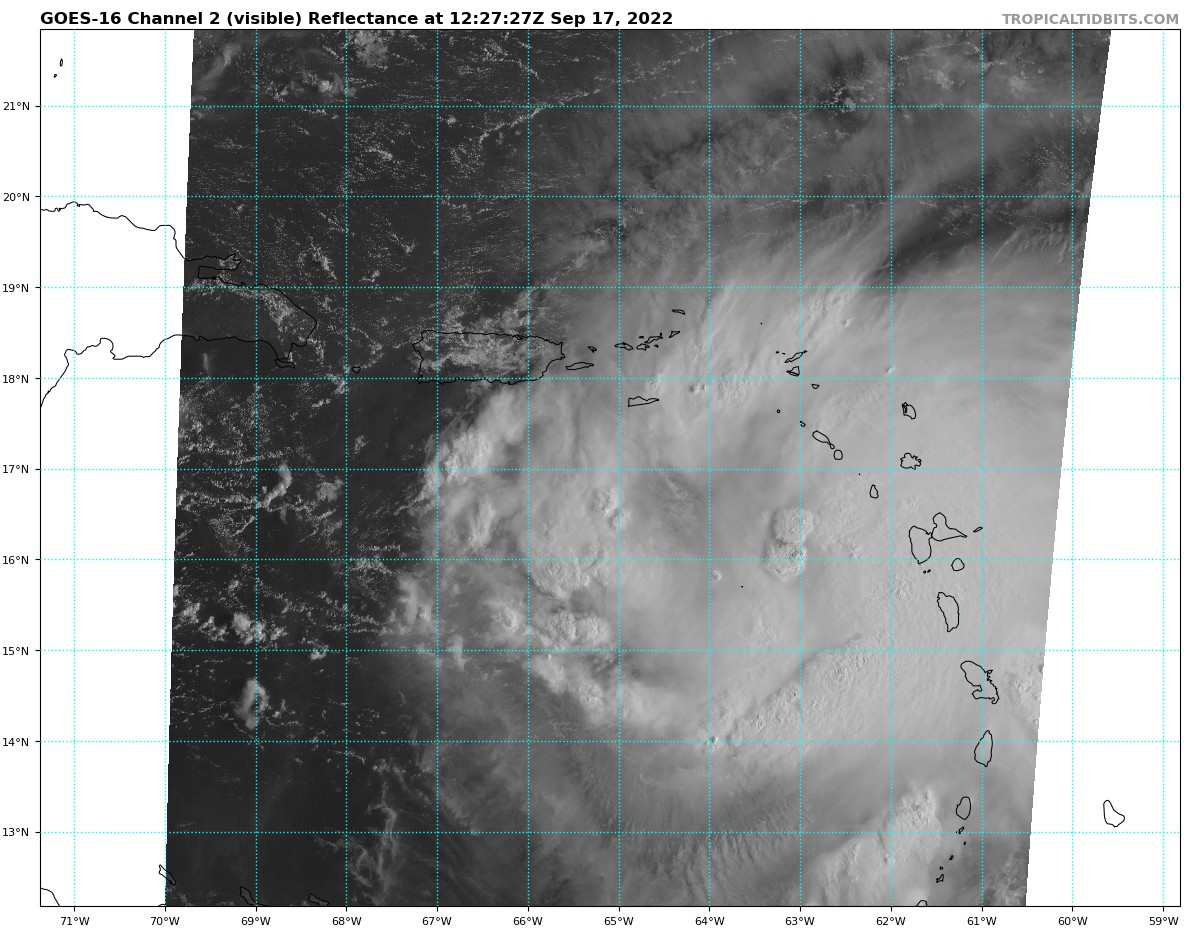 1240RMW W-E leg sonde #24 (doing rapid fire sequence here since we didn’t on the first leg to the east earlier in the flight)1241RMW 2nd sonde #251241RMW 3rd sonde #261254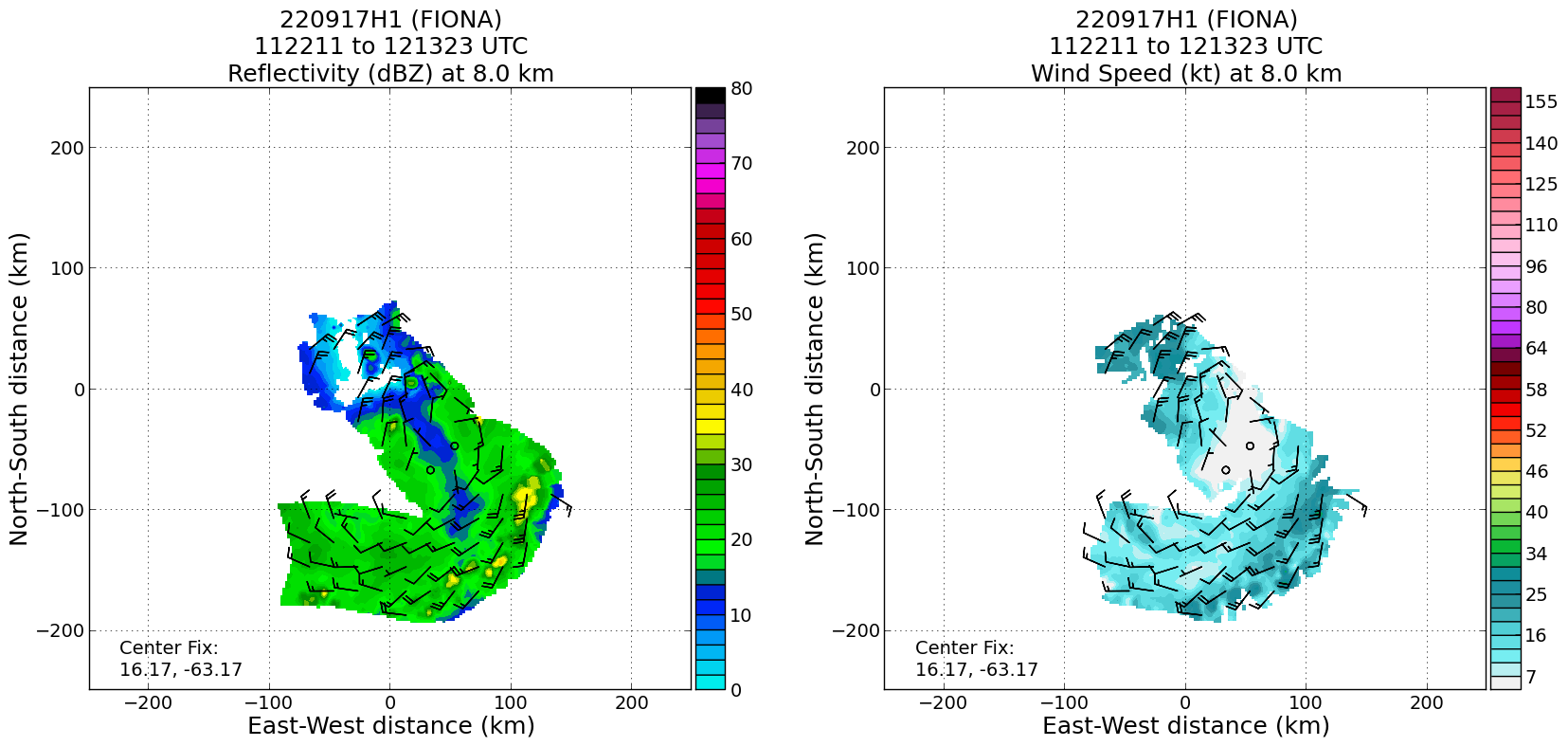 Still some ~W-E (or NW-SE) vortex tilt1304RMW Sonde #27 (E-W)131030RMW Sonde #28 (E-W)14 EMC and 14 ONR Sondes1317End of science and climbing1353Looks to be aligning somewhat based on the final analysis:​​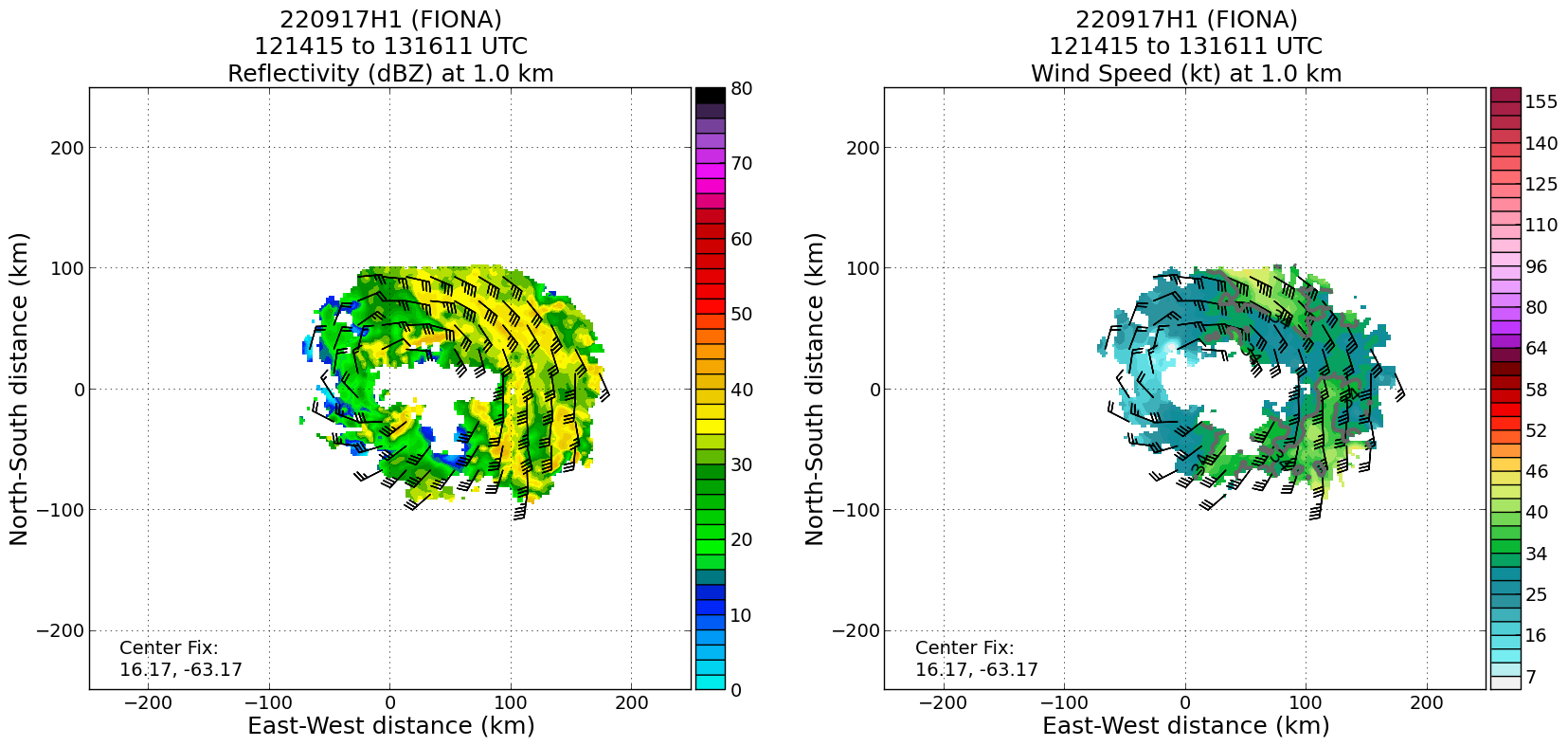 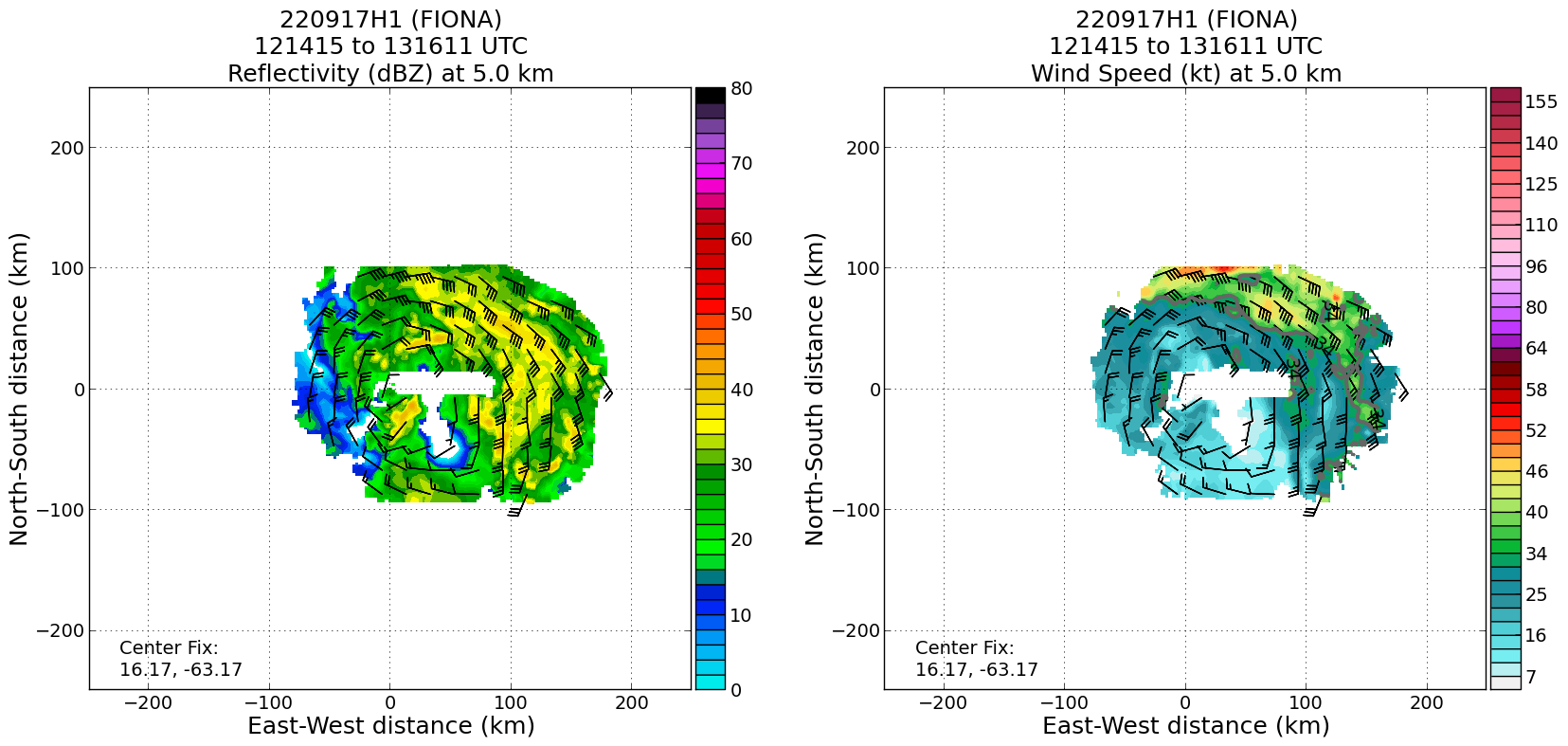 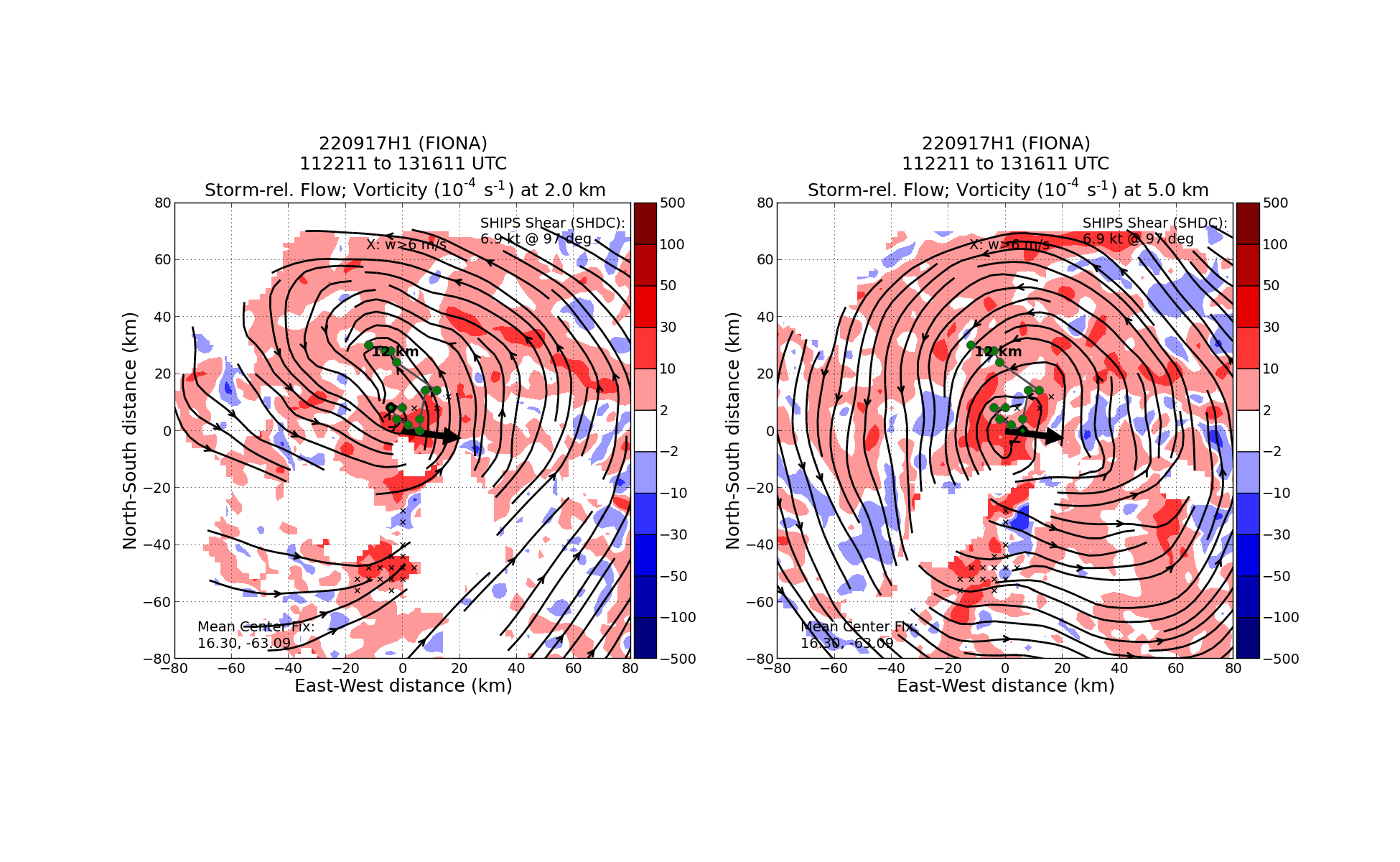 POST-FLIGHTPOST-FLIGHTMission SummaryFiona appeared to be re-organizing during the mission, with multiple centers found during the first pass through the storm. The storm was producing lots of deep convection, and lightning was noted at several points during the mission.The storm still appeared to be suffering from the effects of mid-level shear, with vortex tilt apparent in TDR analyses. Towards the end of the mission, a more aligned center appeared to be forming near where the original FL center was estimated to be.Additional thoughts for post-season and future planning esp. For the VAM module: Because flight didn’t want to overfly the track we wanted W-E we had them fly as close to it on the south end (outbound) and north end (inbound). These created a “box-like” pattern. This still seemed to provide sufficient TDR coverage (painting both sides of the area of interest) and will likely be a common issue in these types of storms and modules due to the intense convection often associated with reformation and near the MLC / downtilt Actual Standard Pattern FlownButterfly modified so the eastern-side legs were longer due to the asymmetric nature of the TC.APHEX Experiments / Modules FlownWe flew a Vortex Alignment Module (VAM) (part of the Early Stage Experiment: Analysis of Intensity Change Processes [AIPEX]) with E-W and W-E passes across a possible developing center around 16N, 63W at the end of the flight.Plain Language SummaryFiona was still getting organized this morning. Our mission found multiple centers and some indications that shear was still affecting the storm for now. The storm appeared to be trying to form a more organized center near the end of the flight.Instrument NotesNo issuesFinal Mission Track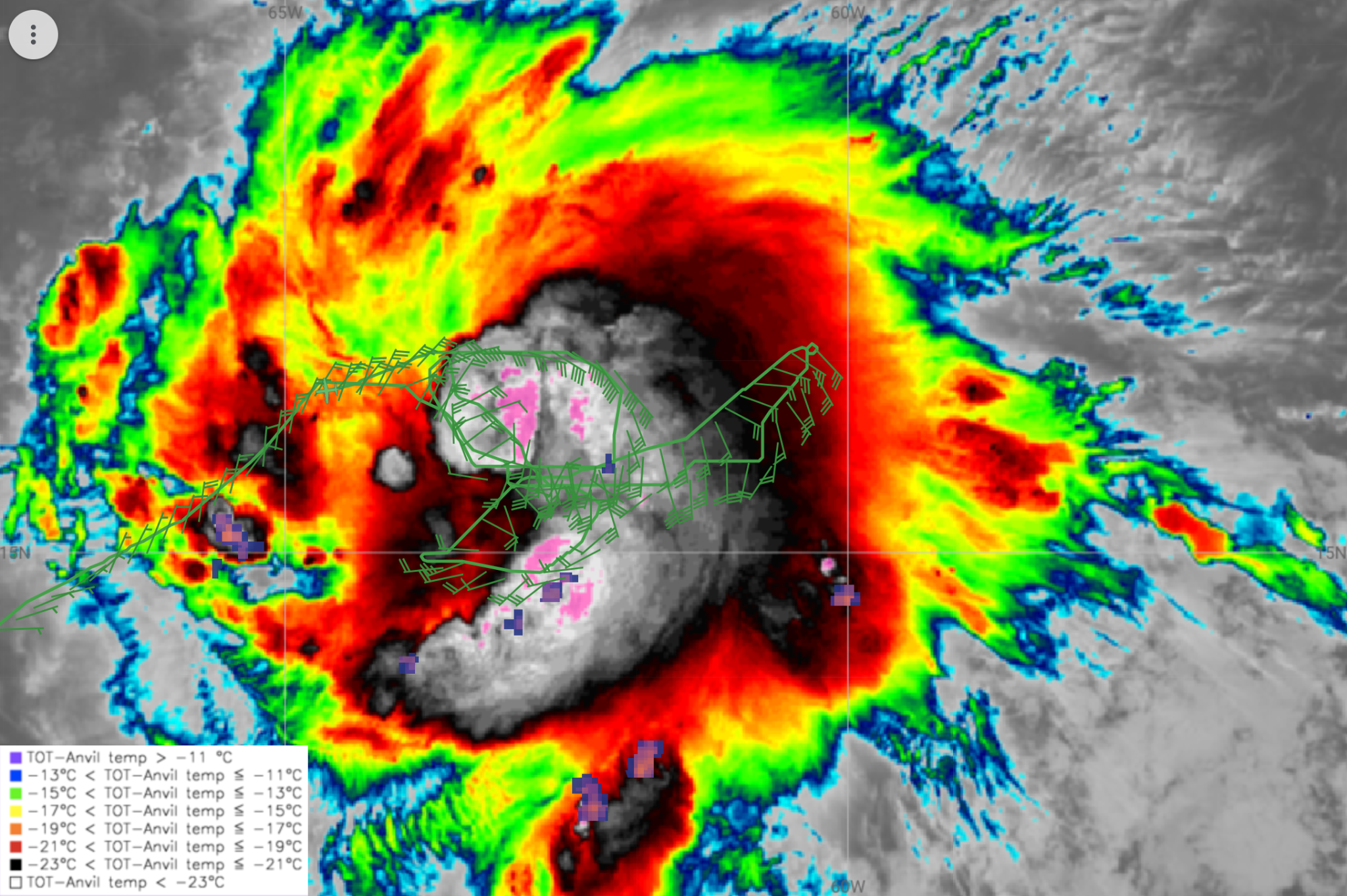 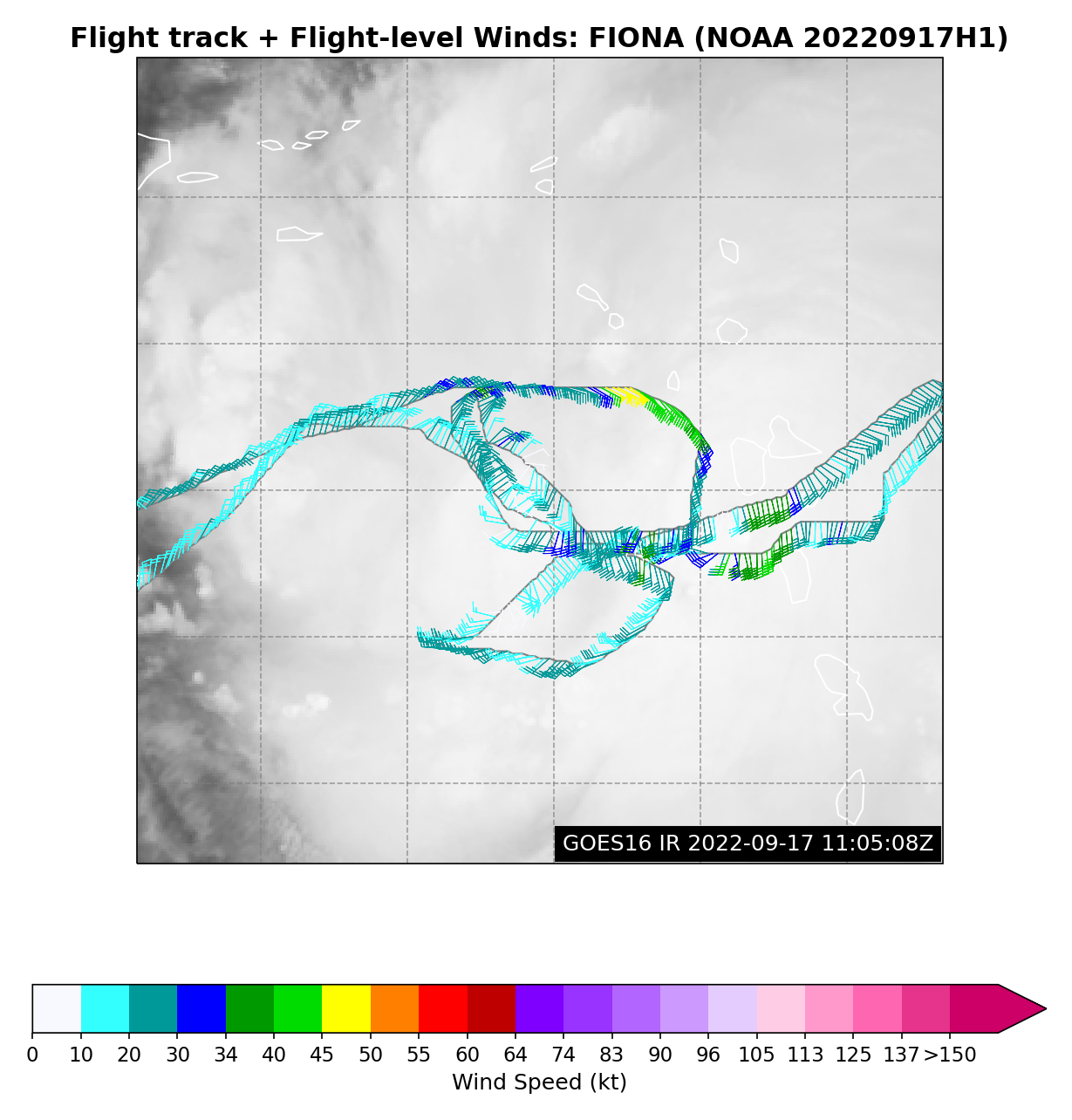 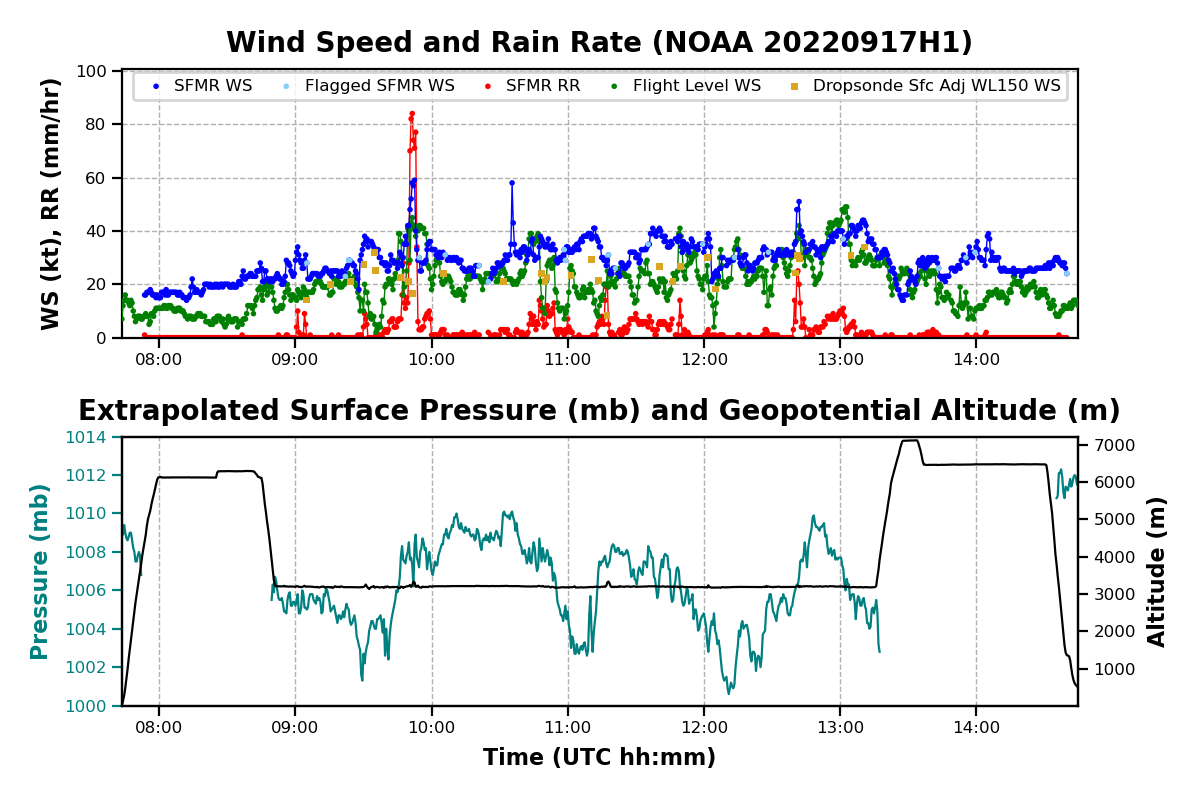 